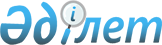 Об утверждении перечня финансовых инструментов, разрешенных к приобретению за счет пенсионных активов единого накопительного пенсионного фонда, находящихся в доверительном управлении Национального Банка Республики КазахстанПостановление Правительства Республики Казахстан от 2 августа 2023 года № 632.
      В соответствии с подпунктом 5) статьи 11 Социального кодекса Республики Казахстан Правительство Республики Казахстан ПОСТАНОВЛЯЕТ:
      1. Утвердить прилагаемый перечень финансовых инструментов, разрешенных к приобретению за счет пенсионных активов единого накопительного пенсионного фонда, находящихся в доверительном управлении Национального Банка Республики Казахстан.
      2. Признать утратившими силу некоторые решения Правительства Республики Казахстан согласно приложению к настоящему постановлению.
      3. Настоящее постановление вводится в действие после дня его первого официального опубликования и распространяется на отношения, возникшие с 1 июля 2023 года. Перечень финансовых инструментов, разрешенных к приобретению за счет пенсионных активов единого накопительного пенсионного фонда, находящихся в доверительном управлении Национального Банка Республики Казахстан
      1. Зарубежные финансовые инструменты, в том числе инструменты, обращающиеся на зарубежных финансовых рынках:
      1) государственные и агентские ценные бумаги;
      2) муниципальные ценные бумаги в рамках инвестирования в государственные и агентские ценные бумаги;
      3) ценные бумаги международных финансовых организаций;
      4) корпоративные ценные бумаги;
      5) конвертируемые ценные бумаги в рамках инвестирования в корпоративные ценные бумаги;
      6) ценные бумаги под залог недвижимости (Mortgage Backed Security) и активов (Asset Backed Security);
      7) акции, депозитарные расписки на акции;
      8) операции РЕПО и обратного РЕПО;
      9) депозиты (вклады) в иностранной валюте и золоте;
      10) производные финансовые инструменты;
      11) структурные продукты;
      12) валюты;
      13) фонды денежного рынка;
      14) золото в слитках и на металлических счетах;
      15) инструменты исламского финансирования.
      2. Казахстанские финансовые инструменты:
      1) государственные ценные бумаги Республики Казахстан;
      2) операции РЕПО и обратного РЕПО;
      3) долговые ценные бумаги субъектов квазигосударственного сектора;
      4) долговые ценные бумаги банков второго уровня Республики Казахстан, за исключением субординированных облигаций;
      5) депозиты (вклады) в тенге, иностранной валюте и золоте;
      6) негосударственные долговые ценные бумаги, выпущенные под гарантию и (или) поручительство Правительства Республики Казахстан;
      7) производные финансовые инструменты;
      8) золото в слитках и на металлических счетах;
      9) инструменты исламского финансирования;
      10) негосударственные долговые ценные бумаги, за исключением ценных бумаг квазигосударственного сектора и банков второго уровня;
      11) акции, депозитарные расписки на акции;
      12) ценные бумаги под залог недвижимости (Mortgage Backed Security) и активов (Asset Backed Security). Перечень утративших силу некоторых решений Правительства Республики Казахстан
      1. Постановление Правительства Республики Казахстан от 18 марта 2016 года № 149 "Об утверждении перечня финансовых инструментов, разрешенных к приобретению за счет пенсионных активов единого накопительного пенсионного фонда".
      2. Постановление Правительства Республики Казахстан от 3 декабря 2019 года № 901 "О внесении изменения в постановление Правительства Республики Казахстан от 18 марта 2016 года № 149 "Об утверждении перечня финансовых инструментов, разрешенных к приобретению за счет пенсионных активов единого накопительного пенсионного фонда".
      3. Постановление Правительства Республики Казахстан от 3 марта 2021 года № 119 "О внесении изменений в постановление Правительства Республики Казахстан от 18 марта 2016 года № 149 "Об утверждении перечня финансовых инструментов, разрешенных к приобретению за счет пенсионных активов единого накопительного пенсионного фонда".
					© 2012. РГП на ПХВ «Институт законодательства и правовой информации Республики Казахстан» Министерства юстиции Республики Казахстан
				
      Премьер-МинистрРеспублики Казахстан 

А. Смаилов
Утвержден
постановлением Правительства
Республики Казахстан
от 2 августа 2023 года № 632Приложение
к постановлению Правительства
Республики Казахстан
от 2 августа 2023 года № 632